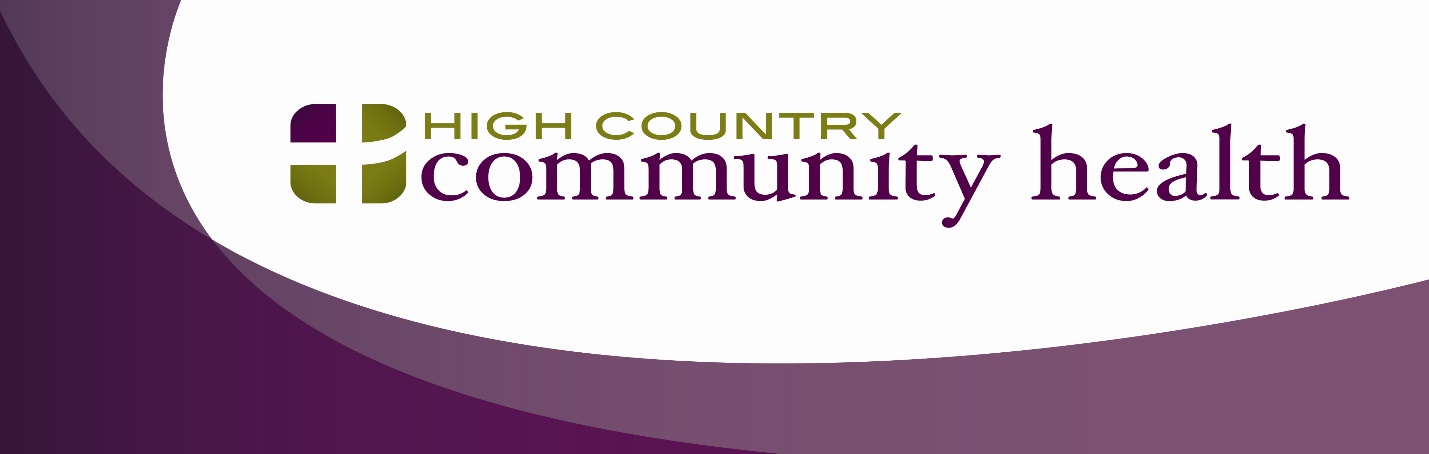 Behavioral Health Consultant/Licensed Behavioral Health ProviderJob Summary and ResponsibilitiesThe Behavioral Health Consultant (BHC) is responsible for providing and coordinating behavioral health care for patients at High Country Community Health (HCCH), a fully integrated primary care setting.  This clinician provides behavioral health assessment and treatment services to referred patients. The clinician will provide evidenced based interventions including but not limited to: CBT, behavior therapies, solution focused therapy, Seeking Safety, & DBT. The clinician monitors symptoms and response to treatment (including medication), and works closely/collaborates with the primary care provider, consulting psychiatrist (as needed), and resource specialist to revise the treatment plan when patients are not improving. The provider monitors patients closely for changes in severity of symptoms and medication side effects, educates patients about treatments/effects as needed, encourages treatment adherence, participates in caseload staffings with the inter-disciplinary treatment team, documents all encounters into electronic health record according to organizational policies, procedures and best practices, monitors outcomes, facilitates treatment referrals as needed, and completes relapse prevention plans with patients in remission of symptoms.  The provider will work closely with community partners to assist HCCH patients.  The provider will split their time between two clinics in Burke County with locations in Morganton and Connelly Springs.  Requirements/Qualifications/Skills/ExperienceIndependently licensed clinical social worker or psychologist (LCSW or LP).  Applicants must have substance use treatment experience, with LCAS preferred. The candidate will possess experience working within a team-based, interdisciplinary treatment environment. The ideal candidate will have experience working within integrated primary care.  Effective written and verbal communication skills.  Demonstrated ability to establish rapport quickly with a wide range of people.  Ability to work under supervision and collaboratively in an inter-disciplinary team setting. Possess a pleasant, open attitude and a professional awareness of boundaries with patients, co-workers, and supervisors. Seek supervision and consultation as needed with peers and supervisors. Demonstrate an ongoing interest in learning. Competent computer usage. Desire to work with an ethnically and culturally diverse population. Excellent working knowledge of DSM 5 diagnoses and evidence-based treatments for mental health conditions, behavioral and relationship challenges.Supervisory RelationshipsReports to the Director of Behavioral Health IntegrationTravel Requirements:This position will be based out of our Burke County clinics with travel between Morganton and Connelly Springs.  Occasional travel to the main office in Boone may be necessary. Salary Range: $50,000-$55,000Work HoursFull-time: 40 hours/week. Training Requirements:Patient Centered Medical Home OrientationCPR certificationHIPPA ComplianceOSHAOverview of Motivational Interviewing and SBIRT modelNew Employee OrientationAnnual training reviewsTrauma Informed CareCultural SensitivityQuality ImprovementOther trainings as needed to meet the needs of the organization*HCCH provides equal employment opportunities (EEO) to all employees and applicants for employment without regard to race, color, religion, sex, national origin, age, disability or genetics. In addition to federal law requirements, HCCH complies with applicable state and local laws governing nondiscrimination in employment in every location in which the company has facilities. This policy applies to all terms and conditions of employment, including recruiting, hiring, placement, promotion, termination, layoff, recall, transfer, leaves of absence, compensation and training.HCCH conducts background checks on all final candidates. Employment is contingent upon a clear background check or approval of the CEO.I have read and understand this job description and certify that I can perform all the essential functions of this job.  I have received a copy of the job description.________________________________	____________________________Employee Signature				Date________________________________	____________________________Supervisor					Date